				บันทึกข้อความส่วนราชการ  โรงเรียนสาธิตมหาวิทยาลัยมหาสารคาม (ฝ่ายมัธยม) ภายใน 3308ที่  อว 0605.29/ 				       วันที่  เรื่อง   รายงานผลการศึกษา/ความก้าวหน้าในการศึกษา เรียน    อธิการบดี	        ด้วยข้าพเจ้า ..................................................ข้าราชการพลเรือนในมหาวิทยาลัย/พนักงานมหาวิทยาลัยมหาสารคาม ตำแหน่ง .............................สังกัดภาควิชา/หน่วยงาน ..............................................คณะ/กอง .................................................................................มหาวิทยาลัยมหาสารคาม ซึ่งได้รับการอนุมัติให้ลาไปศึกษาต่อ ระดับ .............................. สาขาวิชา ..................................................ณ .....................................ประเทศ..............................มีกำหนดระยะเวลาการศึกษา .........ปี .........เดือน.........วัน ตั้งแต่วันที่ ................... ถึงวันที่ ............................ด้วยทุนจาก .................(ระบุแหล่งทุน )................. นั้น	      ในการนี้ ข้าพเจ้าขอรายงานผลการศึกษา ภาคการศึกษา .............................  มีผลการศึกษา/ความก้าวหน้าในการศึกษา/การทำวิทยานิพนธ์ ดังนี้ ......................................................................................................................................................................................................................................................................................................................................................................................................................................................พร้อมนี้ ได้แนบเอกสารที่เกี่ยวข้อง เพื่อประกอบการพิจารณา ดังนี้                 ๑. Student Status Letter                 ๒. รายงานผลการศึกษาตั้งแต่เข้าศึกษาจนถึงภาคเรียนปัจจุบัน                 ๓. หนังสือรับรองอาจารย์ที่ปรึกษา ระบุความก้าวหน้าทางการศึกษาและกำหนดเวลาที่คาดว่าจะสำเร็จการศึกษา	๔. หนังสือ/คำสั่งอนุมัติลาศึกษา/ขยายระยะเวลาลาศึกษา                จึงเรียนมาเพื่อโปรดทราบ 	(	)ตำแหน่ง  		(	)ผู้บังคับบัญชา  	-๒-แบบติดตามสถานภาพการศึกษาและรายงานความก้าวหน้าในการศึกษาชื่อ-สกุล    .................................................... ข้าราชการ/พนักงาน  ตำแหน่ง ...................................................สังกัดภาควิชา ............................................... คณะ/หน่วยงาน  .........................................................................ศึกษาระดับ ................................................... สาขาวิชา ...................................................................................สถาบัน     ..........................................................................................................................................................วัน/เดือน/ปี ที่ศึกษา ตั้งแต่ .......................................... ถึงวันที่ ........................................................................ปีที่รับทุน   ........................... ประเภททุน (โปรดระบุ)            ๑) ทุนสนับสนุนจากมหาวิทยาลัย  ................................................................................................            ๒) ทุนรัฐบาล .................................................................................................................................	  ๓) อื่นฯ .........................................................................................................................................๑.  กำลังศึกษา ด้วยทุน........................... ตั้งแต่วันที่ .................................... ถึงวันที่ ...................................	  พำนัก ณ ต่างประเทศ	  พำนัก ณ ประเทศไทย๒.  กลับจากลาศึกษา  ตั้งแต่วันที่ ..................................................................................................................๓. ข้อมูลการเรียน/ความก้าวหน้าทางการศึกษา/การทำวิทยานิพนธ์     ๓.๑ หลักสูตรการเรียนระบบ (Type of Study)  เรียนวิชาบรรยายและทำวิทยานิพนธ์ (Coursework and thesis) ทำวิทยานิพนธ์อย่างเดียว (By thesis)     ๓.๒ ความก้าวหน้าทางการศึกษา/การทำวิทยานิพนธ์	 เรียนวิชาบรรยาย (Coursework) ...................................................................................................	 สอบ Proposal ...............................................................................................................................	 สอบ Progress ...............................................................................................................................	 อยู่ระหว่างเตรียมสอบป้องกันวิทยานิพนธ์ คาดว่าจะสอบในวันที่ .................................................	 สอบป้องกันวิทยานิพนธ์แล้ว และอยู่ระหว่างรอตอบรับผลงานตีพิมพ์	 สอบป้องกันวิทยานิพนธ์แล้ว และอยู่ระหว่างการปรับแก้วิทยานิพนธ์ 	 อื่นๆ (โปรดระบุ) ............................................................................................................................๔.   คาดว่าจะสำเร็จการศึกษา ในวันที่ ..........................................................................................................๕.   ไม่สำเร็จการศึกษา เนื่องจาก ..................................................................................................................๖.   สำเร็จการศึกษา วันที่ .............................................................................................................................                    						  ขอรับรองว่าข้อมูลข้างต้นเป็นความจริง							ลงชื่อ .................................................. ผู้รายงาน 							         (.............................................)						    วันที่ ........... เดือน ........................... พ.ศ. .................-๓-รายละเอียดความก้าวหน้าและปัญหาหรืออุปสรรคในการศึกษาข้าพเจ้า นาย/นาง/นางสาว ...............................................................................................................................ปัจจุบันกำลังศึกษาระดับ ............................. สาขาวิชา .................................ณ .............................................ขอรายงานความก้าวหน้าและปัญหาหรืออุปสรรคในการศึกษา มีรายละเอียด ดังนี้	(ควรระบุว่าทำการวิจัยเรื่องอะไร ตั้งแต่เมื่อใด โดยวิธีการอย่างไร เพื่อผลอะไร และดำเนินการมาแล้วเป็นสัดส่วนเท่าไหร่ของงานทั้งหมดโดยประมาณ –กรณีเนื้อที่กระดาษไม่พอ กรุณาเขียน/พิมพ์เพิ่มเติมในกระดาษแยกต่างหากได้)	........................................................................................................................................................................................................................................................................................................................................................................................................................................................................................................................................................................................................................................................................................................................................................................................................................................................................................................................................................................................................................................................................................................................................................................................................................................................................................................................................................................................................................................................................................................................................................................................................................................................................................................................................................................................................................................................................................................................................................................................................................................................................................................................................................................................................................................................................................................................................................................................................................................................................................................................................................................................................................................................................................................................................................................................................................................................................................................................................................................................................................................................................................................................................................................................................................................................................................................................................................................................................................................................................................................................................................................................................................................................................................................................................................................................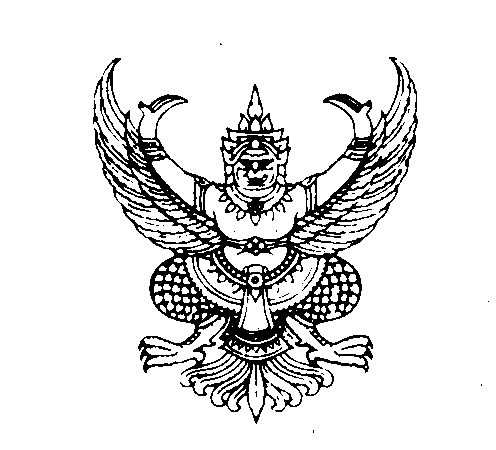 